(19 – 25 Апреля 2021)Компартия Кубы принимает резолюцию против подрывной деятельности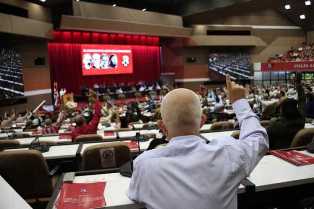 Гавана, 19 апреля. Коммунистическая партия Кубы (КПК) будет противостоять любым формам политических и идеологических подрывных действий, ратифицировал сегодня VIII съезд правящей политической организации Карибской страны.В принятой на этом форуме резолюции подтверждается, что эта конфронтация будет носить систематический и дальновидный характер.Для этого предлагается оптимизировать использование ресурсов и сил, говорится в документе, утвержденном комиссией, которая обсуждала работу Компартии, идеологическую активность и связь с массами.Кубинские лидеры и аналитики осудили приготовления к дестабилизации, уделяя особое внимание подрывной деятельности с иностранным финансированием, в основном со стороны правительственных агентств Соединенных Штатов.Эти заявления указывают на Центральное разведывательное управление как на главу антикубинских программ, в которых участвуют Агентство США по международному развитию (USAID) и Национальный фонд демократии (NED).В ответ съезд Компартии призвал к усилению "революционной активности в социальных сетях".Резолюция, принятая делегатами съезда, настаивает на совершенствовании "своевременной тревоги".Это также требует разработки рабочих систем, основанных на более современной и динамичной информации и участии "всех организаций на разных уровнях".Документ гарантирует, что процессы компьютеризации кубинского общества являются инструментом национального самосознания и развития.Компартии планирует повлиять на формирование ценностей, в частности, у молодежи.Содействие оценке действий по сокращению эмиграции в этом сегменте населения входит в число целей, поставленных на конклаве.В рамках идеологической работы партии резолюция диктует противостояние "разного рода предрассудкам и дискриминации".Такая же позиция была противопоставлена всему, что ставит под угрозу национальную безопасность страны, включая коррупцию, преступность, незаконность и ненадлежащее поведение. (Пренса Латина)Избраны члены Политбюро Коммунистической партии Кубы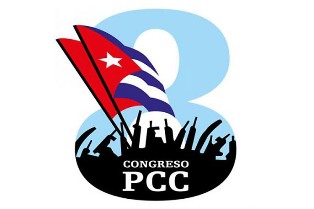 Гавана, 19 апреля. Состав Политбюро Коммунистической партии Кубы (ПКК) был объявлен сегодня на закрытии 8-го Конгресса организации, возглавляемого с этого дня президентом Мигелем Диас-Канелем.Помимо президента, в состав органа входят глава Национальной ассамблеи народной власти (парламента) Эстебан Лазо; вице-президент Сальвадор Вальдес; премьер-министр Мануэль Марреро; и вице-премьер-министр Роберто Моралес.Составляют эту структуру также руководители Революционных вооруженных сил, генерал армейского корпуса Альваро Лопес и глава отдела внутренних дел, генерал дивизии Ласаро Альварес.Министр иностранных дел Республики - Бруно Родригес Паррилья; генеральные секретари Центральной профсоюзной организации рабочих Кубы Улисес Гиларте; и Тереза Амарель из Федерации кубинских женщин тоже названы членами Политбюро.Вошли: директор Центра генной инженерии и биотехнологии Марта Айяла; секретарь Совета министров Хосе Амаду Рикардо; исполнительный президент Ассоциации бизнес-структур Луис Альберто Родригес.Членом этого органа также является первый секретарь Компартии в провинции Артемиса (запад), Гладис Мартинес.Между тем Роберто Моралес, отвечающий за внутреннюю работу в партии, а также за кадровую политику, и Рохелио Поланко, отвечающий за идеологическую сферу, входят в секретариат Центрального комитета.Джоэл Кейпо будет ответственным за экономическую деятельность; Хосе Рамон Монтеагудо - за пищевую промышленность; Фелис Дуарте Ортега, производственный сектор товаров и услуг; и Хорхе Луис Броче, социальный сектор. (Пренса Латина)Диас-Канель избран первым секретарем Коммунистической партии Кубы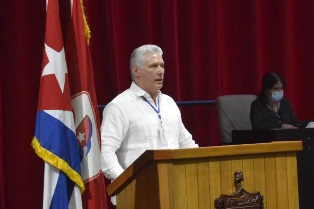 Гавана, 19 апреля. Центральный комитет Коммунистической партии Кубы (КПК) сегодня избрал президента республики Мигеля Диас-Канеля первым секретарем ведущей политической организации Карибской страны.На своем первом пленарном заседании новый Центральный комитет, избранный накануне делегатами 8-го съезда КПК, также избрал членов Политбюро и Секретариата партии.Диас-Канель будет занимать должность генерала армии Рауля Кастро, продолжателя исторического лидерства кубинской революции во главе с лидером этого процесса Фиделем Кастро, чье наследие было в центре внимания съезда. Рауль Кастро, объявивший результаты пленарного заседания 16 апреля, сказал, что не примет предложение "оставить меня на высоких постах в партийной организации".Затем отметил, что продолжит "служить, оставаясь еще одним революционным бойцом, готовым вносить свой скромный вклад до конца жизни".Благодаря этому естественному и историческому изменению 8-й Конгресс КПК стал вехой в продолжении кубинского революционного процесса и подтверждении социалистической модели социально-экономического развития. (Пренса Латина)Лидер Коммунистической партии проводит встречу в провинции Кубы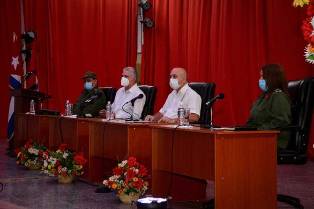 Гавана, 22 апреля. Первый секретарь Коммунистической партии Кубы (КПК) и президент республики Мигель Диас-Канель возглавил внеочередное пленарное заседание комитета этой политической организации в центральной провинции Сьенфуэгос.Согласно сообщению администрации президента, высшее политическое руководство этой территории провело встречу, чтобы осуществить передвижение лидеров от продвижения Феликса Дуарте Ортеги, который был первым секретарем КПК на провинциальном уровне, но теперь занимает должность члена секретариат комитета ЦК партии.Как сообщает правительственный портал в этом разграничении, Мариде Фернандес Лопес была назначена первым секретарем.Встреча состоялась через несколько дней после завершения 8-го Конгресса КПК, на котором 300 делегатов обсудили ключевые вопросы жизни страны, одобрив руководящие документы для экономического и социального развития Кубы.Встреча совпала с 202-й годовщиной основания города Сьенфуэгос 22 апреля 1819 года французскими поселенцами, исторический центр которого был объявлен Организацией Объединенных Наций по вопросам образования, науки и культуры (ЮНЕСКО) культурным наследием человечества. (Пренса Латина)В Гаване готовятся клинические участки для массовой вакцинации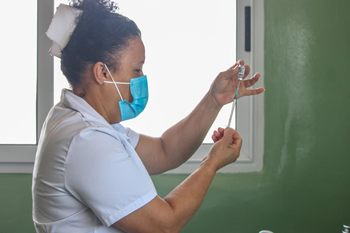 Гавана, 20 апреля. Медицинские консультации семейного врача станут клиническими базами этого города для начала первого этапа массовой вакцинации против Covid-19 на Кубе, объявили местные власти.«В субботу, 24 апреля, Гавана должна быть готова к упомянутому процессу, который будет проводиться с кандидатами Абдала из Центра генной инженерии и биотехнологии (CIGB); и Soberana 02 из Института вакцин Финляй», - пояснили правительственные чиновники.После того, как руководство страны определит дату, вакцинация начнется с целью охвата одного миллиона 700 тысяч человек, в среднем по 85 человек в консультации каждый день.Как сообщает газета Tribuna de La Habana, для того, чтобы иметь все необходимые условия, медицинская помощь будет усилена студентами шестого курса карьеры и другими студентами.Столица Кубы является территорией, наиболее пострадавшей от пандемии Covid-19: в ее 15 муниципалитетах ежедневно регистрируется в среднем 500 случаев заболевания, а за последние 15 дней - 7819 человек.Более 3800 жителей Гаваны остаются госпитализированными с этим заболеванием, из которых более 40 лечатся в палатах интенсивной терапии, а уровень заболеваемости составляет 385, семь на 100 000 жителей.В этом городе проходит III фаза клинического испытания Soberana 02, в котором участвуют 44 тысячи 10 добровольцев из восьми муниципалитетов, а также интервенционное исследование среди населения с высоким риском заражения, болезней и распространения пандемии в реальных ситуациях.Указанное интервенционное исследование, распространенное в клинико-эпидемиологическом анализе, охватывает в общей сложности 150 тысяч субъектов, из которых более 70 тысяч относятся к секторам здравоохранения, биотехнологии и фармацевтики.К ним присоединяются еще 124 000 человек из этой провинции и территорий Гуантанамо, Гранма, Сантьяго-де-Куба и Санкти-Спиритус, которые принимают кандидата Абдала.У Кубы также есть три других предложения по борьбе с пандемией. Из института Финляй это также Soberana 01 и Soberana Plus, единственные, предназначенные для выздоравливающих.К нему добавлена Mambisa от CIGB, созданная для введения через нос. (Пренса Латина)Куба будет поддерживать санитарный контроль международных путешественников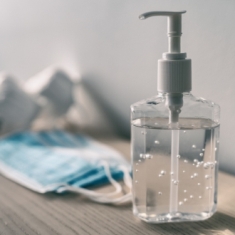 Гавана, 20 апреля. Куба будет поддерживать меры по контролю здоровья для путешественников, прибывающих в страну, в рамках стратегии борьбы с Covid-19, сообщает Министерство здравоохранения (Minsap).В ноте, опубликованной в этот понедельник, организация здравоохранения отметила, что изменения будут зависеть от национальной и мировой эпидемиологической ситуации, а также от признаков истинного выздоровления.В настоящее время среднее количество граждан из-за границы колеблется от 750 до 800, что позволило сократить количество завозных случаев, особенно рейсов из США, России и некоторых стран Латинской Америки, объяснил доктор Кармело Трухильо, глава отдела международного санитарного контроля.Как уточняется, после введения в действие новых протоколов здоровья путешественников от 6 февраля, из 42 364 человек, прибывших на территорию с этой даты по 16 апреля, было выявлено только 909 человек с позитивным ПЦР на коронавирус.Из них 83% (759) имеют кубинское гражданство, причем выше показатель среди тех, кто вернулся из России, Испании и США.В конце прошлого года, когда цифры показали низкий уровень локальной передачи вируса SARS-CoV-2, вызывающего Covid-19, было решено изолировать путешественников по месту их жительства или по заявленному ими адресу.Было известно, что эта мера хорошо применялась в некоторых местах, например в отелях, но этого не было в общинах, где сообщалось о росте заражения из-за несоблюдения установленных мер.Согласно Minsap, было обнаружено, что некоторые путешественники не сохраняли изоляцию в течение назначенных семи дней, а также были трудности с передачей информации о ПЦР в режиме реального времени.Эта ситуация повлияла на увеличение числа пациентов, у которых был подтвержден вирус, в последние недели 2020 года и первый месяц текущего года из-за отношений между путешественниками и жителями сообществ.В результате руководство страны возобновило изоляцию в учреждениях, назначенных властями каждой провинции, и количество рейсов в эту страну было сокращено, особенно с территорий со сложной эпидемиологической и санитарной ситуацией.Доктор Трухильо объяснил, что в рамках процедуры первый тест ПЦР в реальном времени выполняется по прибытии путешественников в аэропорт, а второй - на пятый день их пребывания в изоляторе, что усиливает эпидемиологический надзор.С момента регистрации первых случаев заболевания на Кубе 11 марта 2020 года в этой стране в общей сложности зарегистрировано 94 571 человек с диагнозом нового коронавируса, из которых 531 человек умерли. (Пренса Латина)Кубинская вакцина Соберана 02 завершит свою фазу III в Иране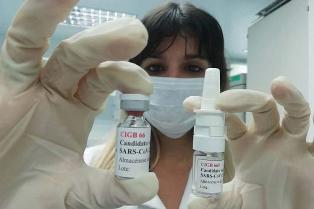 Тегеран, 20 апреля. Кубинский кандидат - вакцина против Covid-19, Soberana 02, вскоре начнет дополнительные исследования фазы III клинических испытаний в Иране, сообщает Институт Пастера этой персидской страны.Данный продукт будет доступен 24 тысячам добровольцев из семи провинций на севере, в центре и на юге страны; и на двух из этих территорий будут применять третью закрепляющую дозу, объяснил директор организации Алиреза Биглари местному информационному агентству ISNA.«Третья доза может быть эффективной для стимулирования иммунитета людей, которые ранее были инфицированы Covid-19», - сказал он, добавив, что в случае успеха этого этапа, кубинская вакцина Soberana 02 может быть использована в общей вакцинации всей страны.В исследованиях примут участие восемь университетов медицинских наук из иранских провинций Мазандаран, Бабол, Исфахан, Йезд, Керман, Хормозган, Занян и Хамедан.12 марта 100000 доз Soberana 02 прибыли в Иран в рамках сотрудничества между Институтом Пастера и кубинским Институтом вакцин Финляй. В декабре прошлого года директор института Висенте Верес эксклюзивно сообщил агентству Пренса Латина, что последний этап исследования этого проекта планируется провести за границей, и с этой целью в начале 2021 года обе организации подписали соглашение о сотрудничестве.Среди задач исследования - оценить эффективность продукта для предотвращения симптоматического заболевания и, кроме того, чтобы болезнь не перешла в тяжелые формы и не привела к смерти человека.В персидской стране насчитывается более 2 200 000 человек, инфицированных Covid-19, около 66 000 человек умерли и около 1 770 000 человек выздоровели. (Пренса Латина)Последние подробности о массовой вакцинации в столице Кубы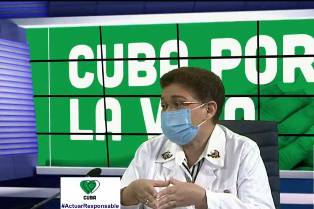 Гавана, 22 апреля (Пренса Латина) Министерство здравоохранения Кубы завершает детализацию о массовой вакцинации в этой столице, где эпидемиологическая ситуация стала сложной из-за высокой заболеваемости ковид-19.Глава Национального департамента первичной медико-санитарной помощи Мария Елена Сото пояснила, что вмешательство населения будет проведено в ближайший месяц."В этой кампании офисы семейного врача и медсестры будут в авангарде при поддержке студентов-медиков, хотя будут участвовать студенты университетов других специальностей, Федерация кубинских женщин и Комитеты защиты революции", сказала Сото по кубинскому телевидению.Добавила, что точно так же были выбраны местные жители, которые уже готовятся к вакцинации, а другие - в качестве комнат для наблюдения после.Кампания вакцинации против ковид-19 будет проводиться среди слоев населения, начиная с граждан в возрасте 60 лет и старше, с учетом рисков, которым подвержена эта группа, что отражается в количестве случаев заболевания и смертей."Затем с 40 до 59, а потом будут люди в возрасте от 19 до 39 лет", говорится в сообщении."Существуют критерии исключения и включения, в первом случае беременные женщины, женщины в послеродовом периоде и младенцы, а во втором - все люди старше 19 лет будут вакцинированы", отметила она.Заверила, что те, кто уже заболел ковид-19, будут исключены из этого процесса, поскольку им будет введена вакцина "Соберана плюс", чтобы укрепить их иммунитет.По её словам, вмешательство населения хорошо продумано, оно будет поэтапным и удастся избежать скопления людей.Объявила, что есть партия инъекционных препаратов, которые не содержат ртутьсодержащее соединение "тиомерсал", потому что есть люди, у которых аллергия на него.Сото подчеркнула важность иммунизации тысяч медицинских работников, и что теперь студенты-медики также получат пользу.Глава Национального управления первичной медико-санитарной помощи призвала население после вакцинации не отказываться от санитарно-гигиенических мер, таких как частое мытье рук, правильное использование медицинских маски и физическое дистанцирование."Никто не может подумать, что с одной дозой вы не заболеете, вы должны получить их все, чтобы добиться полной иммунизации, вакцина - это не волшебство, у неё есть собственный процесс", подтвердила она.Организации мира поздравили съезд компартии на Кубе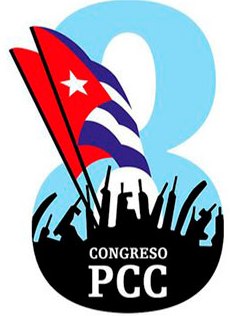 Гавана, 20 апреля (Пренса Латина) Различные ассоциации со всего мира направили поздравительные послания 8-му Конгрессу Коммунистической партии Кубы (КПК), до вчерашнего дня проходил в Конференц-центре Гаваны, сообщает веб-сайт Cubaminrex.Согласно Министерству иностранных дел, в заявлении организаций кубинцев, проживающих в Португалии, приветствовалось это великое событие, и КПК охарактеризована как «реальная альтернатива противостоянию капиталистическим структурам господства и грабежа, и поддерживает суверенитет в нынешних условиях гегемонистского империализма». Текст защает историческую преемственность революции и настаивает на важности изменения всего, что должно быть изменено, на благо жителей острова.«Социализм был и остается руководителем даже во времена кризиса», - подчеркивает документ.Точно так же Группа дружбы Либерия-Куба выступила с заявлением о солидарности в отношении конклава. В письме подтверждается поддержка островного процесса и осуждается экономическая, торговая и финансовая блокада Соединенных Штатов против Кубы.Между тем Центральный комитет Камбоджийской народной партии передал «свои самые искренние поздравления и наилучшие пожелания 8-му Конгрессу». В документе признается лидерство КПК и её усилия «привести правительство и кубинский народ к (...) преодолению многих трудностей, продвижению дела Революции и построению общества в направлении социально-экономического развития».Также Доминиканская лейбористская партия охарактеризовала конклав как возможность «поддерживать и улучшать политику развития» в дополнение к продвижению новых стратегий, направленных на укрепление социалистического движения.Как сообщает портал Национального собрания народной власти, на сегодняшний день более 80 международных партий и движений указали на важность Конгресса, который завершился в понедельник после формирования новой структуры ЦК КПК.Делегаты избрали президента Республики Мигеля Диас-Канеля первым секретарем организации и утвердили руководящие документы по развитию экономической и социальной модели Кубы. (Пренса Латина)Президент Кубы примет участие в Иберо-американском саммит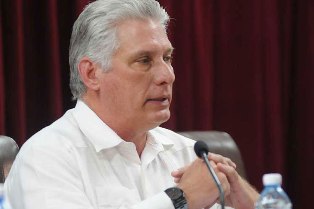 Гавана, 21 апреля. Президент Кубы Мигель Диас-Канель примет участие в XXVII Иберо-американском саммите глав государств и правительств, который пройдет виртуально в Андорре.Министры иностранных дел, внешней торговли и иностранных инвестиций, и науки, технологий и окружающей среды, Бруно Родригес, Родриго Мальмьерка и Эльба Перес, соответственно, будут присутствовать на встрече, где обсудят инновации для устойчивого развития и проблемы, вызванные пандемией ковид-19.В качестве прелюдии к Саммиту 13 апреля состоялась встреча Национальных координаторов и ответственных за сотрудничество, а через два дня состоялась II Иберо-американская встреча министров иностранных дел.В последнем случае министр иностранных дел Кубы поздравил Княжество Андорра с инициативами, реализованными с 2019 года в рамках его работы в Временном секретариате Конференции.Он также подтвердил поддержку Кубы для Доминиканской Республики, страны, которая будет нести ответственность в течение следующего двухлетнего периода.В выступлении глава кубинской дипломатии заверил, что экономическая, торговая и финансовая блокада США - самое большее препятствие развитию Карибского острова.Подчеркнул роль иберо-американского сотрудничества в продвижении науки и инноваций, что приносит пользу интегрированным странам.Иберо-американский саммит глав государств и правительств - самое важное мероприятие, проводимое Иберо-американской конференцией, механизмом сотрудничества, объединяющее 22 испаноязычные и португалоязычные страны Латинской Америки и Европы.Заседание на высоком уровне должно было состояться в прошлом 2020 году, но из-за ковид-19 оно было перенесено на текущий календарь. (Пренса Латина)Во Франции обсудят достижения Кубы в здравоохранении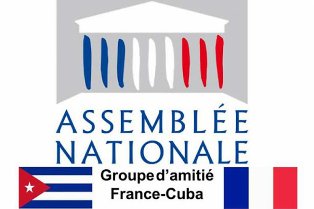 Париж, 22 апреля (Пренса Латина) Группа дружбы Франция-Куба, из Национальной ассамблеи, организует виртуальные дебаты с участием французских и швейцарских экспертов о системе здравоохранения Карибского острова и его достижениях.Президент парламентской группы, депутат по окружающей среде Франсуа-Мишель Ламбер, созвал форум, на котором предложил обсудить особенности кубинского здравоохранения, разработку вакцин и международное медицинское сотрудничество, которое на протяжении десятилетий характеризовало эту Карибскую страну.Ожидается, что ответ на текущую пандемию ковид-19, как в рамках внутреннего порядка, так и в виде глобальной солидарности, включая разработку нескольких вакцин против коронавируса SARS-CoV-2, станут одной из центральных тем видеоконференции в социальных сетях.Контекст, в котором Куба развивала систему здравоохранения, отмеченную враждебностью сменяющих правительств США и более чем 60-летнюю экономическую, торговую и финансовую блокаду, которая усилилась до беспрецедентного уровня администрацией Дональда Трампа (2017-2021 гг.), несомненно, будет предметом обсуждения.На форуме выступят академик и эссеист Салим Ламрани, изучающий отношения между Вашингтоном и Гаваной, Даниэль Риам, бывший директор университетской больницы Мартиники, и швейцарский социолог и антрополог Нильс Грабер из Лозаннского университета, автор исследования кубинской науки, связанной с созданием вакцин.Ламберт, организатор виртуальной встречи, - критик американской блокады и сторонник хороших отношений между островом и Францией.В середине октября 2020 года заместитель южного департамента Буш-дю-Рон официально обратился в Норвежский Нобелевский комитет с просьбой французских организаций и граждан вручить Нобелевскую премию мира 2021 года кубинским медицинским бригадам "Генри Рив" за их вклад в глобальное противостояние пандемии ковид-19. (Пренса Латина)Куба и Объединенные Арабские Эмираты за укрепление экономических связейГавана, 23 апреля (Пренса Латина) Торгово-промышленная палата Кубы и Федерация торгово-промышленных палат Объединенных Арабских Эмиратов (ОАЭ) подписали меморандум о взаимопонимании с целью расширения своих экономических и торговых связей.Согласно пресс-релизу посольства ОАЭ в этой столице, документ будет служить для продолжения и развития этих отношений, поощрения инвестиций и укрепления связей между предпринимателями, организациями и коммерческими компаниями.Помимо этого, меморандум направлен на расширение коммерческого и промышленного сотрудничества между Карибской страной и Объединенными Арабскими Эмиратами.Антонио Каррикарте, президент Кубинской торговой палаты, и Хумайд Бел Салем, генеральный секретарь палат ОАЭ, подписали соглашение вчера на виртуальной встрече.Обе стороны подчеркнули многочисленные возможности, доступные в области биотехнологии, учитывая достижения Кубы в этом секторе. Они также согласились воспользоваться опытом ОАЭ в области искусственного интеллекта, технологий и креативной экономики.Руководители обеих торговых палат согласились с необходимостью реализации подписанного соглашения посредством немедленных и реальных инициатив.На встрече также присутствовали посол Кубы в Объединенных Арабских Эмиратах Роберто Бланко и его коллега в Гаване Бадер Алматрооши. (Пренса Латина)Выделяется интенсивная работа Кубы в организациях ООН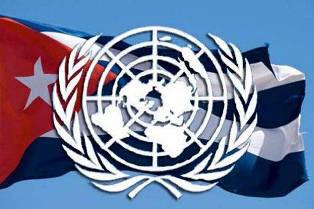 Вена, 23 апреля (Пренса Латина) Работа Кубы в органах Организации Объединенных Наций в этой столице выделяется после того, как она взяла на себя временное руководство в некоторых из них и осудила применение принудительных мер во время пандемии Covid-19.В июне прошлого года Куба временно председательствовала в Группе стран Латинской Америки и Карибского бассейна в этой столице, сообщили дипломатические источники.В рамках этой ответственности карибская страна поощряла единство среди разнообразия и использовала имеющиеся в ее распоряжении рамки для поиска решений общих проблем.Кроме того, Куба занимает пост вице-президента 10-й Конференции участников Конвенции ООН против транснациональной организованной преступности.Это государство ответственно выполняет эту позицию в знак своей приверженности борьбе с преступностью и своей политики абсолютной нетерпимости к торговле людьми, незаконному обороту и потреблению наркотиков, указал тот же источник.Помимо постоянных представительств Ирана и Венесуэлы в этом городе, Куба также организовала 30 ноября онлайн-семинар о влиянии односторонних принудительных мер в контексте пандемии Covid-19.По итогам семинара было опубликовано совместное заявление против односторонних принудительных мер, подписанное 19 странами.В декабре прошлого года Отдел по предупреждению терроризма Управления ООН по наркотикам и преступности поздравил Кубу с тем, что она стала пятой страной в мире, присоединившейся к 19 международным документам по борьбе с терроризмом.Во время 14-го Конгресса по предупреждению преступности и уголовному правосудию, проходившего в Киото, Япония, с 7 по 12 марта этого года, карибское государство приняло на себя одно из его вице-президентств.Кроме того, Международное агентство по атомной энергии (МАГАТЭ) накануне Всемирного дня борьбы с раком особо отметило использование Кубой ядерной энергии в мирных целях.В частности, использование радиофармпрепаратов для диагностики и лечения серьезных заболеваний, таких как рак и сердечно-сосудистые заболевания. (Пренса Латина)Экономическая и торговая блокада США против КубыАтилио Борон подчеркивает сопротивление Кубы американской блокаде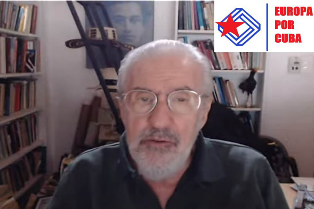 Париж, 19 апреля. Аргентинский политолог и профессор Атилио Борон подчеркнул сопротивление кубинского народа блокаде, введенной Соединенными Штатами - осаде, которую он назвал самой продолжительной и всеобъемлющей в истории.Участвуя в новой трансляции канала "Европа за Кубу", социолог поделился с аудиторией и ведущими программы Хосе Антонио Толедо и Микеле Месанья, как он изучал ситуацию всех времен, не обнаружив ни одного случая, такого как блокада против острова в течение более 60 лет.Он подчеркнул, что это предмет гордости кубинцев, которые по-прежнему не подчиняются жестокому давлению Соединенных Штатов.Борон настаивал на том, что осада, осуществленная во всех секторах, от коммерческого и финансового до компьютерных наук, была введена Вашингтоном почти с начала революции 1 января 1959 года, хотя она была официально оформлена президентом Джоном Кеннеди в феврале 1962 года.По мнению интеллектуала, такая ситуация поставила бы любую страну на колени.Но Куба - не просто еще одна страна, и я говорю это, не унижая другие нации и народы, потому что у нее были два великих патриота - Хосе Марти и Фидель Кастро – и твердое антиимпериалистическое сознание, - подчеркнул он.Доктор политических наук считает, что жители острова знают, что поражение революции превратит страну в деградировавшую колонию.Он также обратился к важности победы, достигнутой островом в апреле 1961 года на пляже Хирон перед лицом наемников, организованных Соединенными Штатами.Он подчеркнул, что до этого момента Вашингтон делал всё, что хотел в Латинской Америке, но столкнулся с ожесточенным сопротивлением на острове и стратегическим видением Фиделя Кастро. (Пренса Латина)Диас-Канель называет преступной американскую блокаду против Кубы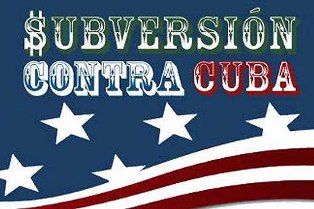 Гавана, 20 апреля. Блокада Кубы Соединенными Штатами является преступлением против человечности, заявил президент Мигель Диас-Канель на восьмом съезде Коммунистической партии Кубы (КПК).Первый кубинский лидер на закрытии съезда партийной организации, который он назвал важной вехой в исторической преемственности кубинской революции, сказал, что экономическая, торговая и финансовая блокада, которую Вашингтон проводит против маленького соседа на протяжении более 60 лет, усугубилась в условиях пандемии Covid-19.Цель блокады - подорвать поддержку кубинского народа, пытаясь навязать голод и нужду, что Диас-Каннель считает преступлением против человечности и главным препятствием на пути развития своей страны.Он подверг сомнению заявления представителей правительства Соединенных Штатов относительно минимизации последствий блокады и заявил, что политика в отношении Кубы не является приоритетом для президентства Джо Байдена.Первый секретарь компартии напомнил, что более 200 принудительных мер, введенных во время правления бывшего президента Дональда Трампа, и его решение включить Антильский остров в односторонний список стран, спонсирующих терроризм, остаются в силе.«Мы являемся жертвой терроризма, финансируемого, организованного и организуемого в большинстве случаев из Соединенных Штатов». Кубинский лидер осудил планы подрывной деятельности, продвигаемые правительственными агентствами США с целью оклеветать Революцию, запутать людей и обострить внутренние противоречия.«Если Куба не является приоритетом для Белого дома, почему он тратит сотни миллионов на попытки подорвать её конституционный порядок», спросил первый секретарь КПК. Он подверг критике существование таких американских законов, как Торричелли и Хелмс-Бертон, которые стремятся управлять судьбами Кубы и обусловливать ее отношения с миром.«Чем оправдывают более 60-летнюю блокаду и экономическую войну?» - снова спросил. Затем заявил, что Куба стремится жить в мире и «относиться к нашему северному соседу» на основе равенства, взаимного уважения и без какого-либо вмешательства. Также заявил, что Гавана готова сотрудничать по вопросам, которые, по словам Вашингтона, для нее приоритетны, таким как противодействие изменению климата, Covid-19, а также по вопросам миграции и прав человека. (Пренса Латина)В Бельгии организуют мобилизацию против блокадыБрюссель, 22 апреля. Кубинцы-резиденты в Бельгии, повторили призыв провести в воскресенье караван в этой столице против американской блокады острова и за мосты любви, которые разрушат осаду.С платформы "Мосты любви Белгии" Альберто Алонсо призвал людей, любящих Кубу в этой стране, присоединиться к мобилизации, запланированной на символической эспланаде "Атомиум", где 28 марта десятки кубинцев и бельгийцев будут участвовать во всемирном караване против экономической, коммерческой и финансовой блокады, примененной Вашингтоном.По словам Алонсо, новая инициатива - ответ на призыв кубино-американского профессора Карлоса Ласо, основателя проекта "Мосты любви", с целью провести караваны по всей планете для прекращения односторонних санкций, которые приносят ущербы кубинским семьям.В соцсетях приглашение на вышеупомянутое мероприятие циркулирует уже несколько дней и длится два часа.Карлос Кальво, член Ассоциации кубинских жителей Бельгии (CubaBel), заявил, что на этой неделе организаторы мобилизации провели координационное совещание, на котором изложили детали, напомнив о важности соблюдения санитарных мер против пандемии ковид-19."Мы планировали дать небольшие интервью в воскресенье и сделать фотографии и видео во время мобилизации для их распространения в социальных сетях", заверил он агентству "Пренса Латина".Во всем мире все чаще звучат призывы потребовать, чтобы президент США Джо Байден вернулся на путь сближения с островом, остановленный его предшественником Дональдом Трампом, приняв более 240 мер, направленных на усиление блокады.Бельгийский координатор по борьбе с блокадой Кубы и ассоциация Cubanismo.be сообщили, что будут участвовать в караване возле "Атомиума".В заявлениях для "Пренса Латина" представитель координатора Вим Лейсенс уточнил, что 40 членским организациям движения был направлен призыв принять участие в мобилизации, которую созвали кубинцы-резиденты.Также президент Cubanismo.be, Исабель Ванбрабант, ожидала присутствия организации солидарности в этой деятельности.В недавнем приглашении в этом месяце кубино-американец Ласо призвал "мужчин и женщин доброй воли, выходящих за рамки вероисповеданий и идеологий", принять участие в мобилизации, что он назвал мега-караваном. (Пренса Латина)Российское Общество отмечает День российско-кубинской солидарности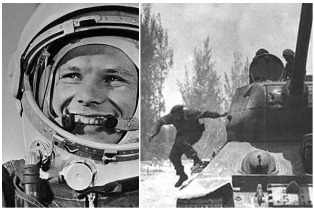 Москва, 19 апреля. Президент Российского общества дружбы с Кубой Алексей Лавров поздравил Кубу с 60-й годовщиной победы над наемной армией на Плайя-Хирон и полетом Юрия Гагарина в космос.В Плайя-Хирон кубинцы продемонстрировали подлинность своей революции, отметил Лавров в своем выступлении на канале "Европа за Кубу", транслированном на YouTube активистами организаций солидарности с островом на старом континенте."Апрель полон праздников", - подчеркнул заместитель министра финансов Российской Федерации, напомнивший, что 12 апреля Гагарин полетел в космос, а 19 апреля, несколько дней спустя, Куба нанесла поражение силам, подготовленным и финансируемым правительством США.Он пояснил, что в июле 1961 года первый советский космонавт впервые посетил Карибский остров, и с этого момента и советский, и кубинский народы стали примером дружбы, которая продолжается и по сей день.Лавров напомнил, что Гагарин был не только первым космонавтом, но и первым президентом Общества дружбы Советский Союз-Куба, избранным на собрании, состоявшемся в этой столице 11 ноября 1964 года.Он сказал, что под его непосредственным руководством были определены принципы, структура и цели, помимо того, что он отвечал за сближение Общества с такими личностями страны, как космонавт Валентина Терешкова и балерина Майя Плисецкая, которые были членами совета директоров Общества.Поэтому, подчеркнул он, 12 апреля, в день полета Гагарина, мы отмечаем не только День космонавтики, но и дружбы между Россией и Кубой.В программе Лавров упомянул различные инициативы, разработанные обществом в последние месяцы, и выделил выставку "Первый: Гагарин и Куба", которая была очень хорошо принята в России и за рубежом.Он отметил, что более 500 человек из разных стран ежедневно посещают веб-сайт https://gagarin2021.ru/ на русском, испанском и английском языках, где делятся изображениями, файлами и видео, посвященными истории взаимоотношений советского космонавта с островом Свободы.Президент Российского общества дружбы с островом сказал, что эти выставки также послужили для проведения музыкальных фестивалей и встреч молодежи с ветеранами солидарности с Кубой, на которых они знакомят с историей отношений между двумя странами. (Пренса Латина)Куба и Россия рассматривают возможность сотрудничества в агропромышленном сектореГавана, 22 апреля (Пренса Латина) Бизнесмены Кубы и России рассмотрели аспекты сотрудничества в агропромышленном секторе во время виртуального семинара, проведенного вчера, сообщила Торговая палата Карибского острова.Семинар "Куба-Россия: перспективы сотрудничества в агропромышленном секторе" провели виртуально под эгидой Торгово-промышленной палаты Кубы, Торгово-промышленной палаты России и Национального комитета по экономическому сотрудничеству с странами Латинской Америки."Встреча способствовала обмену интересами кубинских бизнесменов к российскому рынку", сообщило учреждение в социальных сетях, добавив, что предложения были представлены бизнесом-группой по логистике и компанией по безопасности и охране, из Министерства сельского хозяйства, среди других кубинских предприятий.Также участвовали коммерческие представители обеих стран, аккредитованных в соответствующих посольствах.Стороны договорились сосредоточить внимание на развитии стратегического сотрудничества между обоими бизнес-сообществами.В конце марта в Гаване состоялось XVIII заседание кубино-российской межправительственной комиссии по торгово-экономическому и научно-техническому сотрудничеству, которое выразило заинтересованность этих стран в укреплении экономических и кооперационных отношений. (Пренса Латина)Российские туристы прибывают на кубинский курортМатансас, Куба, 22 апреля. Российская авиакомпания Royal Flight возобновила рейсы из Москвы в Варадеро, чтобы около 500 туристов из этой евразийской страны смогли насладиться крупнейшим и самым важным курортом на Кубе.Конечным пунктом этого маршрута был международный аэропорт имени Хуана Гуальберто Гомеса в западной провинции Матансас, расположенный между этой столицей и городом Варадеро.Лисет Боррелл, коммерческий руководитель филиала туристического агентства Cubatur, уточнила, что вышеупомянутая авиационная компания работает совместно с туроператором Coral Travel, а её цель - расширить поездки на другие кубинские курорты.Боррелл сообщила, что посетители, прибывшие сегодня, будут размещены в 12 отелях курортного города, принадлежащих сетям Gran Caribe, Cubanacán и Gaviota.Добавила, что возобновление операций с Россией очень важно, потому что помимо того, что это сегмент имеет больший объем клиентов и доходов, позволит повторно активировать важную часть нашей рабочей силы.Для совета директоров Cubatur текущая коммерческая деятельность показывает, что Куба - безопасное место и к посетителям есть доверие.Согласно расписанию полетов аэропорта до октября Royal Flight будет курсировать по понедельникам и четвергам, Azur Air, вернувшаяся 18 апреля, сделает это во вторник и четверг, а NordWind присоединится через два дня (среда и суббота).Этот солнечный и пляжный курорт, который в настоящее время имеет более высокие стандарты комфорта и безопасности для здоровья, расположен на полуострове Икакос на северном побережье Матансас, в 140 км к востоку от Гаваны. (Пренса Латина)ГлавноеНовости о коронавирусеМеждународные отношенияДвусторонние отношения